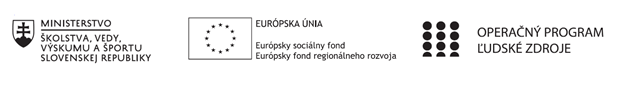 Správa o činnosti pedagogického klubu Príloha:Prezenčná listina zo stretnutia pedagogického klubuPokyny k vyplneniu Správy o činnosti pedagogického klubu:Prijímateľ vypracuje správu ku každému stretnutiu pedagogického klubu samostatne. Prílohou správy je prezenčná listina účastníkov stretnutia pedagogického klubu. V riadku Prioritná os – VzdelávanieV riadku špecifický cieľ – uvedie sa v zmysle zmluvy o poskytnutí nenávratného finančného príspevku (ďalej len "zmluva o NFP")V riadku Prijímateľ -  uvedie sa názov prijímateľa podľa zmluvy o poskytnutí nenávratného finančného príspevku V riadku Názov projektu -  uvedie sa úplný názov projektu podľa zmluvy NFP, nepoužíva sa skrátený názov projektu V riadku Kód projektu ITMS2014+ - uvedie sa kód projektu podľa zmluvy NFPV riadku Názov pedagogického klubu (ďalej aj „klub“) – uvedie sa  názov klubu V riadku Dátum stretnutia/zasadnutia klubu -  uvedie sa aktuálny dátum stretnutia daného klubu učiteľov, ktorý je totožný s dátumom na prezenčnej listineV riadku Miesto stretnutia  pedagogického klubu - uvedie sa miesto stretnutia daného klubu učiteľov, ktorý je totožný s miestom konania na prezenčnej listineV riadku Meno koordinátora pedagogického klubu – uvedie sa celé meno a priezvisko koordinátora klubuV riadku Odkaz na webové sídlo zverejnenej správy – uvedie sa odkaz / link na webovú stránku, kde je správa zverejnenáV riadku  Manažérske zhrnutie – uvedú sa kľúčové slová a stručné zhrnutie stretnutia klubuV riadku Hlavné body, témy stretnutia, zhrnutie priebehu stretnutia -  uvedú sa v bodoch hlavné témy, ktoré boli predmetom stretnutia. Zároveň sa stručne a výstižne popíše priebeh stretnutia klubuV riadku Závery o odporúčania –  uvedú sa závery a odporúčania k témam, ktoré boli predmetom stretnutia V riadku Vypracoval – uvedie sa celé meno a priezvisko osoby, ktorá správu o činnosti vypracovala  V riadku Dátum – uvedie sa dátum vypracovania správy o činnostiV riadku Podpis – osoba, ktorá správu o činnosti vypracovala sa vlastnoručne   podpíšeV riadku Schválil - uvedie sa celé meno a priezvisko osoby, ktorá správu schválila (koordinátor klubu/vedúci klubu učiteľov) V riadku Dátum – uvedie sa dátum schválenia správy o činnostiV riadku Podpis – osoba, ktorá správu o činnosti schválila sa vlastnoručne podpíše.Príloha správy o činnosti pedagogického klubu                                                                                             PREZENČNÁ LISTINAMiesto konania stretnutia: SZŠW, Vihorlatská 10, BratislavaDátum konania stretnutia: 5.5.2021        Trvanie stretnutia: od 7.30 hod	do 10. 30 hod.Zoznam účastníkov/členov pedagogického klubu:Meno prizvaných odborníkov/iných účastníkov, ktorí nie sú členmi pedagogického klubu  a podpis/y:Prioritná osVzdelávanieŠpecifický cieľ1.1.1 Zvýšiť inkluzívnosť a rovnaký prístup ku kvalitnému vzdelávaniu a zlepšiť výsledky a kompetencie detí a žiakovPrijímateľSúkromná základná škola waldorfskáNázov projektuKód projektu  ITMS2014+312011R551Názov pedagogického klubu InkluklubDátum stretnutia  pedagogického klubu5.5.2021Miesto stretnutia  pedagogického klubuSZŠW, Vihorlatská 10, BratislavaMeno koordinátora pedagogického klubuZuzana KundlákováOdkaz na webové sídlo zverejnenej správyhttp://waldorfskaskola.sk/clanok/2018/inkluklubManažérske zhrnutie:krátka anotácia, kľúčové slová Inklukultúra. Tvoríme prostredie a materiály na podporu inklúzie žiakov - praktické činnosti priamo v klube pre triedy a predmety spolu s edufriends na základe ich potrieb a podnetov.Hlavné body, témy stretnutia, zhrnutie priebehu stretnutia: 1/ úvodné privítanie, pozbieranie tém na tento klub, privítanie prítomných2/ zvedomenie si témy stretnutia3/ hlavná téma: Tvoríme prostredie a materiály na podporu inklúzie žiakov - praktické činnosti priamo v klube pre triedy a predmety spolu s edufriends na základe ich potrieb a podnetov.4/ diskusia5/ štúdium: pravidelné štúdium liečebnej pedagogikyZhrnutie:Na stretnutí sme sa zamerali hlavne na žiakov, ktorí vykazujú, môžu vykazovať prejavy ADHD. Keďže sa tento syndróm rozširuje medzi žiakmi každým rokom, je dôležité vedieť, ako ho podchytiť, čo od týchto týchto žiakov očakávať, ako správne reagovať v kontexte jednotlivca a jeho potrieb, vyučovacieho procesu, ale aj triedy ako sociálnej skupiny. V poslednej časti stretnutia sme sa rozprávali aj o možnostiach práce pri žiakoch s inými oslabeniami. čo je syndróm ADHDčo robiť pre dieťa s ADHD a s kolektívom s dieťaťom s ADHD a inými oslabeniami - konkrétne činnosti, možnosti fungovaniaempaticko-komunikačný tréningNa začiatku sme si vysvetlili, čo je to ADHD.Znakmi syndrómu ADHD sú problémy s pozornosťou, impulzivita, motorický nepokoj, neschopnosť zachytiť hranice, neporiadok (ako vnútorný, tak vo veciach) a oslabené sociálne zručnosti. Základnou esenciou je chaos - v prostredí, vo vnútri dieťaťa, vo výchove, v režime dňa. Je veľmi dôležité hľadať to, čo bud dieťaťu a jeho okoliu najviac vyhovovať, aby bol ten chaos čo najviac odnímaný zo života. V krátkosti sme si opísali iné ťažkosti, ktoré môžu mať podobné prejavy, ako ADHD. Nimi sú napr. poruchy učenia, Aspergerov syndróm, trauma, obsedantno- kompulzívna porucha, FAS, probémy s trávením, zmyslové oslabenia, chronický stres, poruchy správania, či fyziologické zmeny a hormonálna nerovnováha. Plynulo sme prešli do diskusie o tom, ako je možné prispôsobiť priebeh a režim procesu v škole, aby to bolo na prospech ako detí s oslabením, tak pre celý kolektív. pravidelné sociálne hry - ideálne v rámci poobedného klubu, kde môže klubistka pracovať na utužovanie konkrétnych vzťahov a hierarchie triedy (napr. hry Na šéfa, Mám rád, Elektrina, Pozitívne odkazy, Stratený kamarát, sebareflexia…)v rámci jednotlivých predmetov dostatočná dynamika edukačného procesu - striedanie pokojných aktivít s pohybovými, či náročnejšie s oddychovými (začať rýchlou časovo nenáročnou kontrolou, čo žiaci ovládajú, pokračovať kooperatívnou skupinovou aktivitou pri riešení novej učebnej látky, samostatná práca končiaca diskusiou, pohybová činnosť na zopakovanie si preberaného učiva a prepojenie s už naučeným…) kooperačné aktivity, zminimalizovať zdĺhavú samostatnú prácu, ktorá si vyžaduje mnoho sústredenia a pozornostirituály, ktoré v ideálnom prípade učitelia jednotlivých predmetov v jednej triede medzi sebou konzultujú a kooperujú na nastavení najlepšieho rozdelenia vyučovacích hodínrelaxačný kútik na upokojenie samožnosť vyjadriť svoje pocity, či nekomfortnosť so situáciouneustála spätná kontrola hravým spôsobom - uvedomovať si, že niektorí žiaci by nemali vnímať, že sú kontrolovaní viac, ako ostatníZáverom stretnutia sme si popísali niektorých žiakov, snažili sme sa dekódovať ich prežívanie a problémy ako vnútorného prežívania, tak aj vonkajšieho pôsobenia na koletív, ako sa ku nim postaviť. Ematicko-komunikačnou metódou sme si predstavili, ako títo žiaci problémové chvíle prežívajú a rozbehli sme diskusiu o tom, čo by im najviac pomohlo, aby sa dokázali vrátiť do procesu a mali uspokojené svoje potreby. Ako čítať podnety, ktoré dostávajú, ich vnútrom. Takýmto spôsobom sme pracovali na stretnutí s troma žiakmi. Zisťovali, čo by nám pomohlo, aby sme sa cítili komfortnejšie v problémovej situácii. Po jednotlivých názoroch a krátkom zamyslení, sme identifikovala tie kroky, ktoré skúsia kolegovia urobiť ako prvé vo svojom vyučovaní, či v klube. Nasledujúce stretnutie bude 19.5.2021 a témou bude aj naďalej inklukultúra školy. Závery a odporúčania:Na stretnutí sme si prehĺbili vedomie o žiakoch so syndrómom ADHD, aké majú vnútorné prežívanie, čo všetko môže pôsobiť na nich z okolia negatívne, ako rozpoznať ADHD od iných oslabení. Opísali sme si možnosti zmien priebehu vyučovania a klubu pre potreby žiakov s oslabeniami a pokračovali sme v intervízii žiakov. Kolegovia, ktorí zaznamenali ťažkosti, budú v dostatočnom časovom odstupe zdieľať, aké výsledky prinesú nastavené zmeny. Vypracoval (meno, priezvisko)Zuzana KundlákováDátum5.5.2021PodpisSchválil (meno, priezvisko)PaedDr. Slávka ŠebováDátum6.5.2021PodpisPrioritná os:VzdelávanieŠpecifický cieľ:1.1.1 Zvýšiť inkluzívnosť a rovnaký prístup ku kvalitnému vzdelávaniu a zlepšiť výsledky a kompetencie detí a žiakovPrijímateľ:Súkromná základná škola waldorfská, Bratislava, Vihorlatská 10, ďalej len SZŠWNázov projektu:Inkluzívna škola ako  učiaca sa organizáciaKód ITMS projektu:312011R551Názov pedagogického klubu:INKLUKLUBč.Meno a priezviskoPodpisInštitúcia1Zuzana KundlákováSZŠW2.Katarína HoreckáSZŠW3.Linda ChudáSZŠW4.Jana TobolováSZŠW5.Jana KarasováSZŠW6.Ľubica MarcinčinováSZŠW7.Veronika TurčanováSZŠW8.Soňa HajtmanováSZŠWč.Meno a priezviskoPodpisInštitúcia1.2.3.